 ‘Achieving Excellence Together’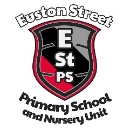 Attendance Matters! – Monthly attendance letterwww.eani.org.uk/schools/miss-school-miss-out/_________________________________________________________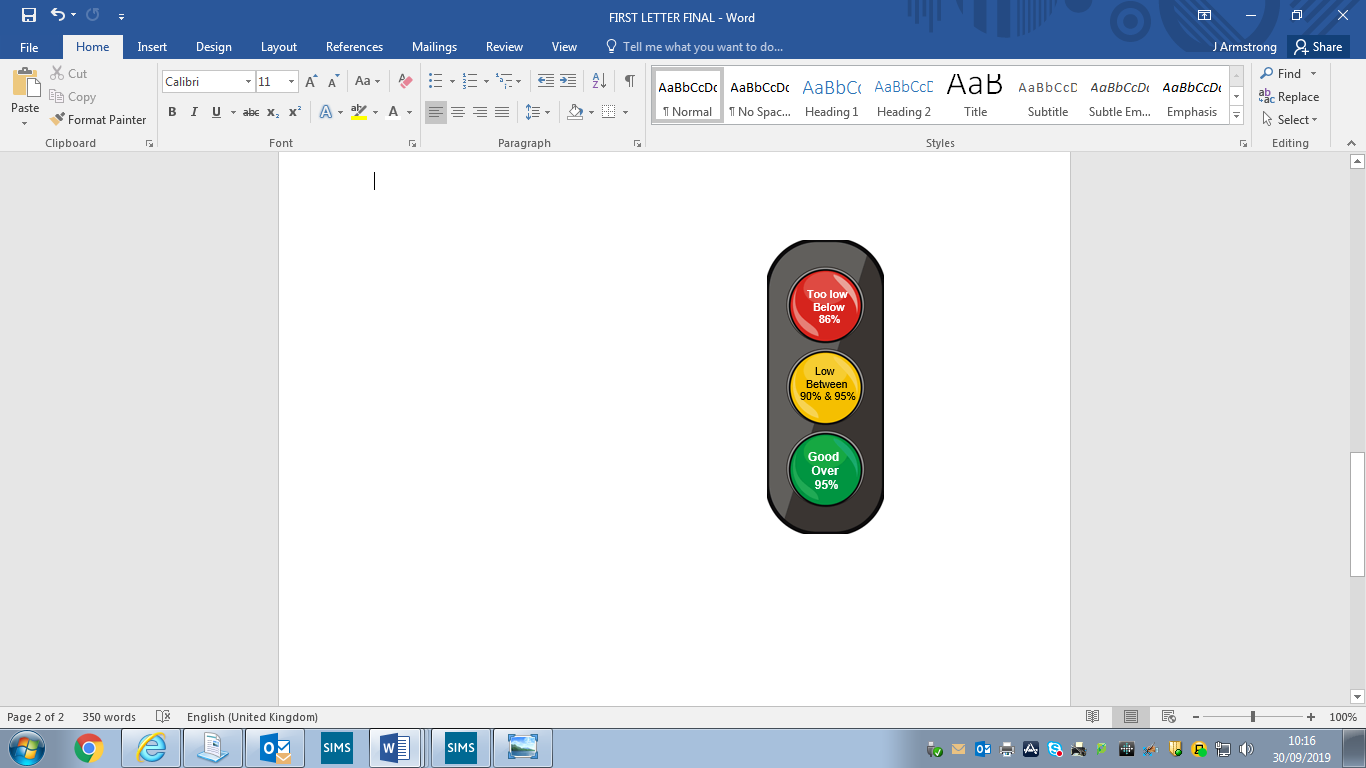 Request to leave school earlyWe appreciate that it is necessary for pupils to leave school early on occasions for family matters or appointments. The school try to be as supportive as is best possible. 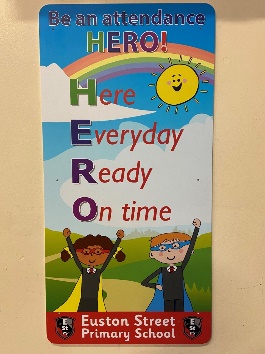 Parents should be mindful that too many occasions will impact ontheir child’s learning and then progress.Too many requests may also require the school to monitor overall attendance. If you have any concerns or questions, please contact the school 02890457089.  ‘Achieving Excellence Together’Attendance Matters! – Monthly attendance letterwww.eani.org.uk/schools/miss-school-miss-out/_________________________________________________________Request to leave school earlyWe appreciate that it is necessary for pupils to leave school early on occasions for family matters or appointments. The school try to be as supportive as is best possible. Parents should be mindful that too many occasions will impact ontheir child’s learning and then progress.Too many requests may also require the school to monitor overall attendance. If you have any concerns or questions, please contact the school 02890457089. 